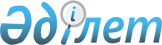 О награждении государственными наградами Республики КазахстанУказ Президента Республики Казахстан от 9 января 2022 года № 753
      ПОСТАНОВЛЯЮ:    
      1. За отвагу и самоотверженность, проявленные при исполнении воинского и служебного долга, а также за подвиги, совершенные при защите интересов государства, наградить:
      орденом "Айбын" ІІ степени
      Әділбай Дастан Әділбайұлы (посмертно) – начальника отдела Департамента Комитета национальной безопасности по Жамбылской области
      Барганаева Дархана Ермековича (посмертно) – инспектора специального отряда быстрого реагирования Департамента полиции Алматинской области Министерства внутренних дел
      Жағалбаев Жандос Мұхтарұлы (посмертно) – старшего офицера Пограничной академии Комитета национальной безопасности
      Кабдинова Андрея Вячеславовича (посмертно) – начальника кафедры Пограничной академии Комитета национальной безопасности
      Сланбеков Рахат Нұрбайұлы (посмертно) – участкового инспектора 1-го отдела полиции Управления полиции города Тараза Жамбылской области Министерства внутренних дел;
      орденом "Айбын" ІІІ степени
      Адылкана Жайыка Угулкановича (посмертно) – командира отделения Пограничной академии Комитета национальной безопасности
      Алмасов Нұрболсын Ғаниұлы (посмертно) – полицейского-водителя Департамента полиции города Алматы Министерства внутренних дел
      Аманов Айбат Ерболұлы (посмертно) – военнослужащего воинской части 5514 регионального командования "Оңтүстік" Национальной гвардии Министерства внутренних дел
      Асылханова Алена Мухитовича (посмертно) – полицейского-водителя Управления полиции Алмалинского района Департамента полиции города Алматы Министерства внутренних дел
      Битима Мейрхана Ержановича (посмертно) – курсанта Пограничной академии Комитета национальной безопасности
      Ержанова Ербола Тлеубековича (посмертно) – старшего контролера Учреждения ЛА-155/16 Департамента уголовно-исполнительной системы по Алматинской области Министерства внутренних дел
      Жұпарбеков Дәулет Бауржанұлы (посмертно) – курсанта Пограничной академии Комитета национальной безопасности
      Камбетова Рината Талгатовича (посмертно) – полицейского-водителя Управления полиции Алмалинского района Департамента полиции города Алматы Министерства внутренних дел
      Қайсаров Мадияр Оразалыұлы (посмертно) – военнослужащего воинской части 5547 регионального командования "Оңтүстік" Национальной гвардии Министерства внутренних дел
      Смаилканов Ғабдолла Ғалымұлы (посмертно) – специалиста (оператора) войсковой части 21751 Министерства обороны;
      медалью "Жауынгерлік ерлігі үшін"
      Нуркенова Адиля Дулатовича (посмертно) – младшего оперуполномоченного Комитета национальной безопасности.
      2. Настоящий Указ вводится в действие со дня подписания.
					© 2012. РГП на ПХВ «Институт законодательства и правовой информации Республики Казахстан» Министерства юстиции Республики Казахстан
				
      Президент      Республики Казахстан

К. ТОКАЕВ     
